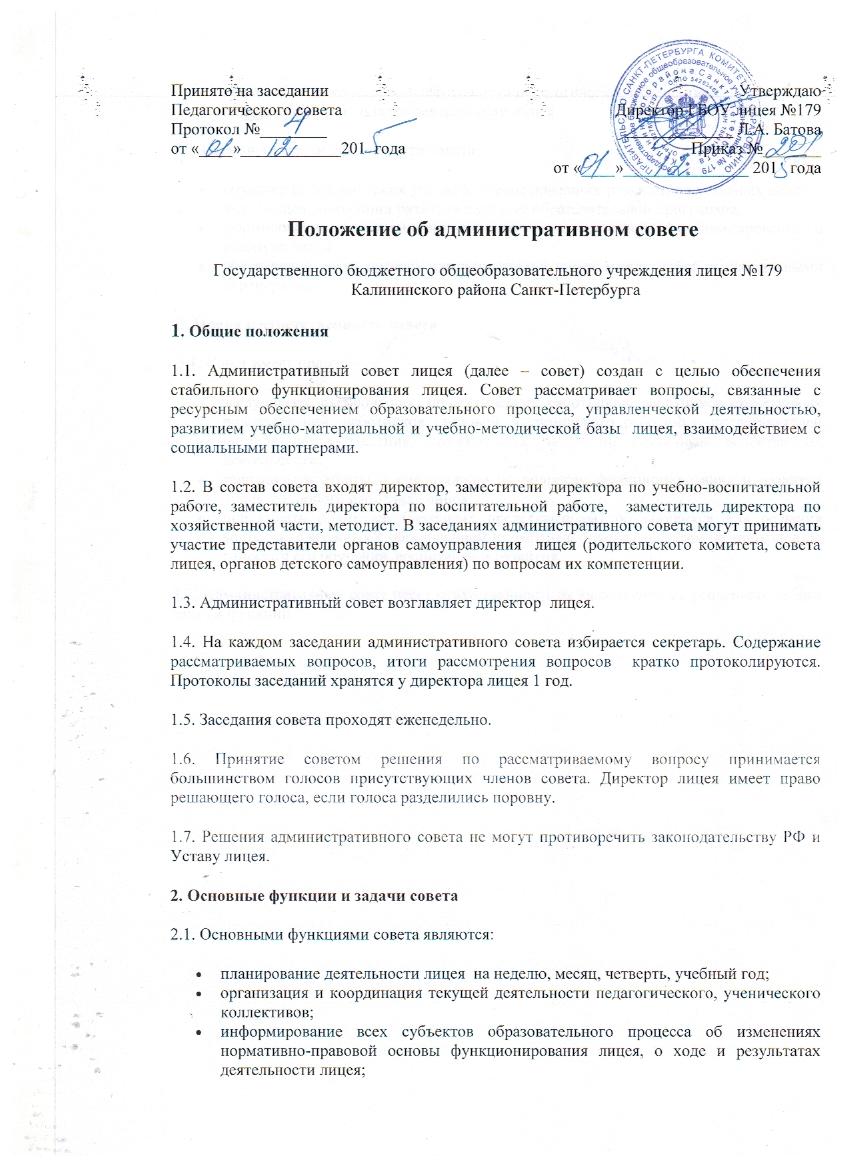 контроль образовательной деятельности педагогического коллектива; анализ хода и результатов деятельности лицея. 2.2. Основные задачи деятельности совета:создание управленческих условий, обеспечивающих реализацию уставных целей и задач лицея, концепции развития лицея, ее образовательной программы; формирование информационно-аналитических оснований функционирования и развития лицея; обеспечение связи органов самоуправления лицея между собой и социальными партнерами.  3. Права и ответственность совета 3.1. Совет имеет право:заслушивать руководящих, педагогических работников, работников структурных подразделений, работников столовой, медицинского работника, представителей органов самоуправления, обучающихся лицея по различным аспектам их деятельности; запрашивать отчеты и информацию по вопросам функционирования и развития лицея  от любого работника лицея; приглашать родителей (законных представителей) обучающихся для решения вопросов, связанных с образованием их ребенка, определения единых подходов по вопросам его обучения, воспитания и развития. 3.2. Административный совет несет ответственность за выполнение закрепленных за ним задач и функций. 